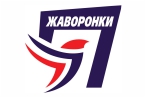 ПРЕЙСКУРАНТцен на оказание услуг ГОСУДАРСТВЕННОЕ БЮДЖЕТНОЕ УЧРЕЖДЕНИЕ ДОПОЛНИТЕЛЬНОГО ОБРАЗОВАНИЯ ГОРОДА МОСКВЫ  СПОРТИВНАЯ ШКОЛА «МОСКОВСКАЯ АКАДЕМИЯ ТАНЦЕВАЛЬНОГО СПОРТА И АКРОБАТИЧЕСКОГО РОК-Н-РОЛЛА» ДЕПАРТАМЕНТА СПОРТА ГОРОДА МОСКВЫ Психология Психология Психология Психология Наименование услуги ВремязанятияДополнительные условия Стоимость, руб.Индивидуальное занятие с психологом (1 занятие)60 мин.От 4-х лет, 1 посещение1800Индивидуальное занятие с психологом (5 занятий)60 мин.От 4-х лет, 5 посещений7500Индивидуальное занятие с психологом (10 занятий)60 мин.От 4-х лет, 10 посещений14000Тренинг (12 занятий)60 мин.Групповые занятия:от 7 до 9 летот 9 до 12 летот 12 до 17 лет14400